______Информационный бюллетень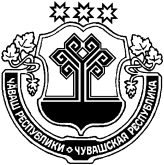 Вестник  Татарские СугутыГазета Администрации Татарско-Сугутского сельского поселения                                                                                                                                                                                          Издается с ноября   1. Протокол публичных слушаний по проекту  решения Собрания депутатов  Татарско-Сугутского сельского поселения Батыревского района Чувашской РеспубликиАдминистрация Татарско-Сугутского сельского поселения	              «16» августа 2021  г.Председатель –Козлов Д.М. глава Татарско-Сугутского сельского поселения;Секретарь – Насибуллов А.М., инспектор-делопроизводитель администрации Татарско-Сугутского сельского поселения Присутствуют: жители Татарско-Сугутского сельского поселения Батыревского  района Чувашской Республики – 21 человек.ПОВЕСТКА ДНЯ:1. Рассмотрение проекта решения Собрания депутатов Татарско-Сугутского сельского поселения Батыревского района Чувашской Республики "О внесении изменений в Устав Татарско-Сугутского сельского поселения Батыревского района Чувашской Республики".	СЛУШАЛИ:Козлова Д.М., главу Татарско-Сугутского сельского поселения, который в своем выступлении ознакомил присутствующих с проектом решения Собрания депутатов Татарско-Сугутского сельского поселения Батыревского района Чувашской Республики "О внесении изменений в Устав Татарско-Сугутского сельского поселения Батыревского района Чувашской Республики», опубликованным в информационном бюллетене «Вестник Татарские Сугуты» от 15 июля  2021 г. №18.	ВЫСТУПИЛИ:Файзуллин И.М.  –депутат Собрания депутатов Татарско-Сугутского сельского поселения с предложением одобрить проект решения о внесении изменений в Устав Татарско-Сугутского сельского поселения Батыревского района Чувашской Республики.	РЕШИЛИ: Рекомендовать Собранию депутатов принять изменения и дополнения в Устав Татарско-Сугутского сельского поселения Батыревского района Чувашской Республики.	Решение принято единогласно.      Председатель                                                                             Д.М.Козлов        Секретарь                                                                                   А.М.Насибуллов	2. Заключение о результатах публичных слушаний по внесению изменений в Правила землепользования и застройки Татарско-Сугутского сельского поселения Батыревского района Чувашской Республики17 августа 2021 года в населенном пункте д.Татарские Сугуты проведено публичное слушание по внесению изменений  в Правила землепользования и застройки Татарско-Сугутского сельского поселения Батыревского района Чувашской Республики. Замечаний по итогам проведенных слушаний не поступило.ВЫВОД: Предложить Собранию депутатов Татарско-Сугутского сельского поселения внести изменения в  Правила землепользования и застройки Татарско-Сугутского сельского поселения Батыревского района Чувашской Республики. Обеспечить опубликование в газете и размещение на официальном сайте администрации Татарско-Сугутского сельского поселения Батыревского района Чувашской Республики протокол и заключения о результатах публичных слушаний в порядке, установленном для официального опубликования муниципальных правовых актов. Приложение:     протокол слушаний, проведённый в д.Татарские Сугуты Татарско-Сугутского сельского поселения Батыревского района с жителями д.Татарские Сугуты.  Глава Татарско-Сугутского сельского поселения                                            Козлов Д.М.Протокол публичных слушаний по рассмотрению проекта по внесению изменений в Правила землепользования и застройки Татарско-Сугутского сельского поселения Батыревского района Чувашской Республики17.08.2021 г. в 10.00 часов, д.Татарские Сугуты. Председатель: Козлов Д.М. – глава администрации Татарско-Сугутского сельского поселения. Секретарь: Сабитова Р.З.- специалист администрации Татарско-Сугутского сельского поселения.Присутствовали жители Татарско-Сугутского сельского поселения: д.Татарские Сугуты  -   20 человек.Повестка дня:    Внесение изменений в Правила землепользования и застройки Татарско-Сугутского сельского поселения. Выступили: Козлов Д.М. – необходимо на основании протеста Прокуратуры Батыревского района № 03-06-2021 от 31.05.2021 г.  внести изменения в Правила землепользования и застройки согласно проекту, разработанному администрацией Татарско-Сугутского сельского поселения и опубликованном в информационном бюллетене «Вестник Татарские Сугуты» 15.06.2021 г. №16.Жители д.Татарские Сугуты поддержали предложение Козлова Д.М.Замечаний и предложений по проекту внесения изменений Правила землепользования и застройки   Татарско-Сугутского сельского поселения Батыревского района Чувашской Республики» не поступило. Голосовали «за» -20 чел., «против» - нет, «воздержавшихся» - нет Публичные слушания закрыты в 10 ч. 30 мин. Решили: Внести проект внесения изменений Правила землепользования и застройки   Татарско-Сугутского сельского поселения Батыревского района Чувашской Республики» на рассмотрение Собрания депутатов   Татарско-Сугутского сельского поселения Батыревского района.Председатель                                                                  Козлов Д.М.Секретарь                                                                       Сабитова Р.З.17 августа 2021 года  № 20                                ИнформационныйбюллетеньВестникТатарские СугутыУчредитель и издатель:Администрация  Татарско-Сугутскогосельского поселенияБатыревского районаЧувашской РеспубликиГлавный редактор и ответственный за выпуск А.М.НасибулловНомер сверстани отпечатан винформационном центреадминистрацииТатарско-Сугутскогосельского поселенияГазета распространяется бесплатноАдрес редакции и типографии: 429357,  Чувашская Республика, Батыревский район, д.Татарские Сугуты, ул. Школьная, 21, тел. 69- 3-46, адрес эл.почты: tsusgut-batyr@cap.ru